PS415--TROUBLE WORDS 
ACCEPT AND EXCEPT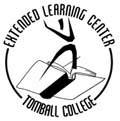 Directions: Fill in accept or except.1. Did Steve ___________ the collect call from his brother?2. All the children ___________ Bob can stand on their heads.3. Please ___________ my apologies. I ate your dessert.4. Did Meg ___________ Ron's explanation?5. Waterskiing is fun, ___________ when I fall.6. ___________ for Cynthia, the whole family is vacationing in North Carolina.7. The athlete proudly ___________ his award.8. It is hard for some people to ___________ their limitations.9. ___________ for Diane, the whole group walked two miles a day.10. My science professor agreed to ___________ my late lab report.